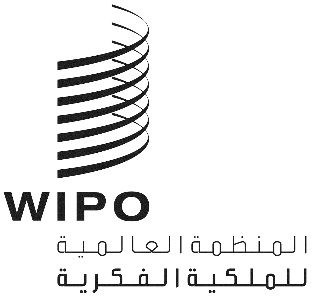 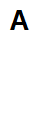 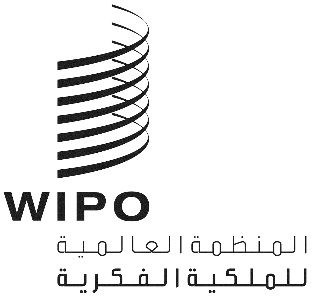 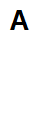 H/A/43/1الأصل: بالإنكليزيةالتاريخ: 5 مايو 2023الاتحاد الخاص للإيداع الدولي للتصاميم الصناعية (اتحاد لاهاي)الجمعيةالدورة الثالثة والأربعون (الدورة العادية الرابعة والعشرون) جنيف، من 6 إلى 14 يوليو 2023التعديلات المقترح إدخالها على جدول الرسوم المرفق باللائحة التنفيذية المشتركة لوثيقة 1999 ووثيقة 1960 لاتفاق لاهايوثيقة من إعداد الأمانةملخصتتضمن هذه الوثيقة تعديلات مقترح إدخالها على جدول الرسوم لكي تعتمدها جمعية اتحاد لاهاي (المشار إليها فيما يلي باسم "الجمعية")، بما في ذلك اقتراح بدء نفادها في 1 يناير 2024. وتنص الفقرات التالية على معلومات أساسية وملخص عن التعديلات المقترحة كما هي واردة في المرفق الأول (باستخدام "تتبع التغييرات") والمرفق الثاني (النص النهائي).التعديلات المقترح إدخالها على جدول الرسومالتعديلات المقترحة عقب توصيات الفريق العامل في دورته الثامنةنظر الفريق العامل المعني بالتطوير القانوني لنظام لاهاي بشأن التسجيل الدولي للتصاميم الصناعية (المشار إليه فيما يلي باسم "الفريق العامل")، في دورته الثامنة، المعقودة في عام 2019، في اقتراح وارد في الوثيقة H/LD/WG/8/4 بعنوان "الاستدامة المالية لنظام لاهاي؛ وإمكانية تنقيح جدول الرسوم"، لزيادة مبلغ الرسم الأساسي عن كل تصميم إضافي مشمول في الطلب الدولي، على النحو المبيّن في البند 2.1 من جدول الرسوم.وذُكّر في الوثيقة المذكورة أعلاه بمبدأ الاستدامة المالية لاتحاد لاهاي وقُدم فيها تحليل مقارن لهيكل الرسوم في 37 ولاية قضائية خلص إلى أن المبلغ المطبق على كل تصميم إضافي مشمول في طلب دولي بموجب نظام لاهاي يظل أقل بكثير من متوسط المعدلات السائدة في أنظمة التصميم المتعددة الأخرى.وفي ضوء نتيجة التحليل، أوصى الفريق العامل بتقديم اقتراح لزيادة مبلغ الرسم الأساسي عن كل تصميم إضافي مبيّن في البند 2.1 من جدول الرسوم من 19 فرنكًا سويسريًا إلى 50 فرنكًا سويسريًا. (المشار إليه فيما يلي باسم "الاقتراح") إلى الجمعية لاعتماده، بما في ذلك التاريخ المقترح آنذاك لدخوله حيز التنفيذ في 1 يناير 2021 .ومع ذلك، لم يُقدم الاقتراح إلى الجمعية للنظر فيه في دورتها الأربعين في عام 2020، لأن تلك الدورة عُقدت بجدول أعمال مقلّص بسبب جائحة كوفيد-19. وعلاوة على ذلك، وفي ضوء الأثر الاقتصادي السلبي المستمر للجائحة على المستخدمين، فضلاً عن صعوبة التنبؤ بتطورها، لم يقدم المكتب الدولي الاقتراح إلى الجمعية للنظر فيه في دورتيها الحادية والأربعين والثانية والأربعين، المعقودتين في عامي 2021 و2022، على التوالي.وأحاط الفريق العامل، في دورته الحادية عشرة المعقودة في عام 2022، علماً بالوثيقة H/LD/WG/11/INF/1 Rev.، بعنوان "تحديث بشأن تقديم الاقتراح الخاص بمراجعة جدول الرسوم إلى جمعية اتحاد لاهاي"، والتي قدمت معلومات محدثة عن تطور جائحة كوفيد-19 بالإضافة إلى الوضع الاقتصادي العالمي. وأعرب المكتب الدولي، في تلك الوثيقة، عن وجهة نظر مفادها أن الأسباب الأولية التي كبحت تنفيذ توصية الفريق العامل لم تعد قائمة، وأشار إلى نيته التشاور مع أعضاء اتحاد لاهاي قبل انعقاد الجمعيات التالية للدول الأعضاء في الويبو بهدف تحديد ما إذا كان يمكن إدراج الاقتراح في جدول أعمال الجمعية لاعتماده في دورتها الثالثة والأربعين.وعُقدت المشاورة المذكورة أعلاه في شكل هجين في 30 مارس 2023. وأعرب الأعضاء الحاضرون، أثناء المشاورة، عن دعمهم العام لتقديم الاقتراح إلى الجمعية للنظر فيه في دورتها الثالثة والأربعين، مؤكدين على أهمية الاستدامة المالية لنظام لاهاي. ووفقاً لذلك، أُعدت هذه الوثيقة، مع تعديل التاريخ المقترح للدخول حيز النفاذ ليصبح 1 يناير 2024، في ضوء توصية الفريق العامل في دورته الثامنة بأن تدخل التعديلات حيز النفاذ في مطلع العام الذي يلي اعتماد الجمعية لها.اقتراح تعديل إضافيبالإضافة إلى ذلك، اغتُنمت الفرصة لحذف البند 23 من جدول الرسوم " رسم إضافي مقابل تبليغ مستخرجات أو صور أو معلومات و تقارير بحث بالفاكس (عن كل صفحة)" نظراً لوقف العمل بالفاكس في الاتصالات مع المكتب الدولي اعتباراً من 1 يناير 2019 . وأوصي بأن يدخل هذا التعديل حيز النفاذ أيضًا في 1 يناير 2024.دخول التعديلات المقترحة حيز النفاذيوصى، كما هو موضح في الفقرتين 7 و8، بأن تدخل التعديلات المقترحة على جدول الرسوم فيما يتعلق بالبندين 2.1 و23 حيز النفاذ في 1 يناير 2024.إن جمعية اتحاد لاهاي مدعوة إلى اعتماد التعديلات المقترح إدخالها على جدول الرسوم، على النحو المبيّن في المرفقين الأول والثاني لهذه الوثيقة، على أن تدخل حيز النفاذ في 1 يناير 2024.[يلي ذلك المرفقان]اللائحة التنفيذية المشتركةلوثيقة 1999 ووثيقة 1960لاتفاق لاهايجدول الرسوم(نافذ اعتبارا من 1 يناير 2024)بالفرنكات السويسريةأولاً	الطلبات الدولية1.	الرسم الأساسي1.1	عن تصميم واحد									3972.1	عن كل تصميم إضافي مشمول فيالطلب الدولي نفسه 									 [...]23.	[...][يلي ذلك المرفق الثاني]اللائحة التنفيذية المشتركةلوثيقة 1999 ووثيقة 1960لاتفاق لاهايجدول الرسوم(نافذ اعتبارا من 1 يناير 2024)بالفرنكات السويسريةأولاً.	الطلبات الدولية1.	الرسم الأساسي1.1	عن تصميم واحد									3972.1	عن كل تصميم إضافي مشمول فيالطلب الدولي نفسه 									50[...]23.	[حذف][...][نهاية المرفق الثاني والوثيقة]